Forord Forordet gir forfatteren en mulighet til å takke de som frivillig har lest korrektur, veiledet og gitt gode råd om arbeidet, samt gi et innblikk i hva som inspirerte forfatteren. Forordet setter stemningen og fungerer som en personlig ventil. Forord til 2. versjon (eventuelt 3. 4. etc.)Dette punktet fjernes dersom dette er første versjonen. Dersom dette en revisjon av en tidligere versjon av THD, så skal det her gå frem hvorfor det er laget en ny revidert versjon, og hovedtrekkene i hva som er endret siden sist. Forfatterens forord til første versjon skal få stå, sammen med forordet til eventuelle andre tidligere versjoner. Da kan hovedtrekkene i endringene følges gjennom å lese forordene.SammendragDette er et sammendrag av fartøyets tekniske historie som bl.a. skal bidra til å lette lesingen av hovedteksten. Fokus er på endringer og epoker. AbstractEn kan også skrives en engelsk versjon av sammendraget. Dette punkter fjernes dersom det ikke er aktuelt.InnledningFormulering av oppdraget, sentrale spørsmål som må besvares og litt om prosessen underveis. Det vil være en variant av «å gjøre rede for fartøyets samlede tekniske historie», eventuelt med presiseringer i form av vektlegginger av en spesiell epoke etc. Særlige utfordringer i dette arbeidet kan nevnes. Dersom THDen bare dekker deler av fartøyet må det fremgå hvilke områder og hvorfor disse er valgt ut. MetodeHer beskrives hvilke metoder en har benyttet seg av for å finne svar på spørsmålene. Metodebruken henger sammen med hvilke kilder en bygger fremstillingen på. Hvilke prinsipp legges til grunn for tolkingen av kildene? Hvordan er kildehierarkiet? Dette er særlig viktig der kildene er motstridende, mangelfulle eller vanskelige å tolke. KilderHer presenteres og diskuteres de ulike kildene som benyttes. Dette skal gjøre det mulig for andre å etterprøve våre tolkinger og resultat, noe som utgjør kjernen i det vi forstår med begrepet «vitenskapelig kvalitet». Det er sjelden at en person har kompetanse til å lete frem og tolke alle de ulike kildetypene med like godt resultat. Det vil forutsette både kulturhistorisk og skipsteknisk kompetanse, i tillegg til erfaring fra oppmåling, fotografering etc. Slike rapporter kan derfor med fordel skrives i samarbeid mellom folk med ulik fagbakgrunn, eller ved at det settes ned en ressursgruppe som følger forfatterens arbeide med undersøkelser og skriving. Mye kan endre seg fra et nybygg eller en ombygging blir planlagt og til det er ferdig, og alle stadiene underveis kan etterlate seg spor i arkivene. Kildene kan være både motstridende og inneholde «feil», i betydningen planer som ikke ble gjennomført eller ting som ble endre underveis i prosessen. Forfatteren må derfor nærme seg alle kilder med et kritisk blikk og gjøre det klart for leseren hvilke tolkinger som vektlegges og hvorfor. Det kan ikke understrekes tydelig nok at fartøyet er den primære kilden som alle andre kilder må måles opp imot. Funn i andre kilder må, så langt som mulig, verifiseres gjennom spor om bord i fartøyet. Dette vil motvirke produksjon av rene «skrivebords-dokumentasjoner», være en viktig metode til å avdekke feil i andre kilder og gi et fastpunkt ved diskusjon av motstridende kilder. Også daterte foto av fartøyet er viktige fastpunkt ved vurderingen av andre kilder, da disse viser hvordan fartøyet faktisk så ut på dette tidspunktet. Ved tolking av tegninger må en bl.a. huske på følgende: Byggetegninger og tegninger laget før ombygginger etc. representere planer for hvordan det skulle bli. Slike tegninger må derfor kontrolleres mot funn om bord, da det kan ha forekommet avvik fra disse under byggingen. Byggeprosessen er de utførende båtbyggernes tolkinger av ingeniørenes tegninger og spesifikasjoner. Tegninger som er laget gjennom oppmåling av skipet etter bygging eller ombygging er ofte sikrere, men kan også inneholde følgefeil da de i regelen er redigerte kopier av byggetegninger eller andre eldre tegninger. For å lage en så restløs beskrivelse som mulig av alle fartøyets epoker må det brukes en rekke ulike kilder. Disse kan deles inn i følgende typer med eksempler:Fartøyet selvFartøyet slik det nå fremstår, med spor av fysiske endringer og tidligere epoker. Fartøyet er alltid hovedkilden som de andre kildene må holdes opp mot. Funn om bord kan svare på spørsmål som kildene reiser og kildene kan svare på spørsmål som reises gjennom funn om bord. Arkivkilder/eksisterende kilder som må letes fremTegningerByggebeskrivelserKontrakter Faktura for arbeid på fartøyetEldre foto Korrespondanse med offentlige myndigheterGjenstander som har tilhørt fartøyet hos museer og privateKilder som skapes som resultat av egne undersøkelserIntervju med eiere, mannskap, konstruktør, verftsarbeidere/båtbyggere/håndverkereOppmålingerNye foto Oppfatninger fra kvalifiserte håndverkereNedtegnelser av lokale tradisjoner knytte til fartøyet Egne erfaringerI tillegg til kilder knyttet til fartøyet som undersøkes kan det også trekkes veksler på kilder til andre fartøy som kan ha lik eller lignende utføringer. Her er eksempler på slike kilder:Eventuelle søsterskipAndre fartøy bygget ved samme verft/båtbyggeri i samme periode Andre fartøy ombygget ved samme verft/båtbyggeri i samme periodeAndre fartøy tilhørende samme eier (der vedlikehold/ombygginger ble utført etter samme prinsipp/smak).Andre fartøy av lignende type bygget i samme periode («tidstypisk»)Fartøyets hoveddataHer presenteres fartøyets nåværende hoveddata. Dataene kan f.eks. presenteres i en tabell som også inkluderer hoveddata fra fartøyets ulike perioder til sammenligning. F.eks. slik:Inndeling av fartøyets historieInndeling av fartøyets historie i epoker tilpasses det enkelte fartøyet. Her gjøres det rede for valg av periodeinndeling. Hvordan er fartøyet bygd, og hvordan har det blitt endret gjennom ombygginger og reparasjoner? Endringer av driften, skifte av eier eller hjemmehavn o.l. kan også danne utgangspunkt for periodeinndeling. Slike mer «administrative» forandringer kan endre fartøyets ferd gjennom historien og følgelig også forklare de endringer som etter hvert gjøres, selv om slike endringer i seg selv ikke umiddelbart er merkbare på det fysiske fartøyet.Foranledningen til bygging av fartøyetRelevante opplysninger er reders behov, byggeverftets situasjon og valg av konstruksjon og utforming. Hvem var rederen, hvor lenge hadde rederiet vært i drift? Hvilke behov hadde oppstått som fikk rederen til å ta det store steget det er å kontrahere et nytt fartøy? Ble andre løsninger vurderte, som f.eks. å bygge om eksisterende fartøy eller kjøpe brukt? Hva avgjorde at det likevel ble et nybygg?Byggeprosessen Dialog mellom reder og verft, organiseringen av arbeidet, hvem var involvert, underleverandører, eventuelle klasseselskaper etc. Situasjonen ved byggeverftet kan her være viktig å få med. Hvilke andre fartøy stod på beddingen samtidig eller ble levert i perioden? Disse kan være viktig å kartlegge med tanke på deres kildeverdi, da vi kan vente at disse hadde mange paralleller i konstruksjon og utføring (se under Kilder). Hvem tegnet fartøyet, var vedkommende kjent for å være tradisjonstro eller nyskapende? Kjenner vi til hvem som bygget fartøyet? Også disse, eller deres etterkommere, kan være nyttige kilder til f.eks. hvilke vurderinger som ble gjort underveis. Periode I - Fartøyet ved levering (årstall)Her beskrives fartøyet slik det fremstod ved levering i så stor detaljrikdom som mulig. Beskrivelsen bør være så detaljert at det i prinsippet blir mulig å rekonstruere fartøyet i detalj. For å lette lesingen kan en organisere gjennomgangen fartøyet etter dekksnivå og seksjoner (f.eks.: hoveddekk: forskip, midtskip, akterskip. Gjentas for alle dekksnivå). Det frarådes å bruke system med nummererte arealer beregnet på beskrivelse av fartøy «as-is» dersom arealene endres over tid. oppsplitting og/eller sammenføying av slike numre skaper lett forvirring. De valgte seksjonene gjennomgås deretter areal for areal. Et areal kan være et rom eller et dekksareal. Mindre eller lokale endringer innenfor hovedperiodene beskrives i forbindelse med arealene der endringen fant sted.Her følger overskrifter som eksempler på en slik inndeling på hoveddekket: Hoveddekk ForskipetEksempel på tekst og illustrasjon som viser området som skal omtales: Beskrivelsen av forskipet dekker området fra kollisjonsskottet og bak til frontskottet mot midtskipsoverbygget. 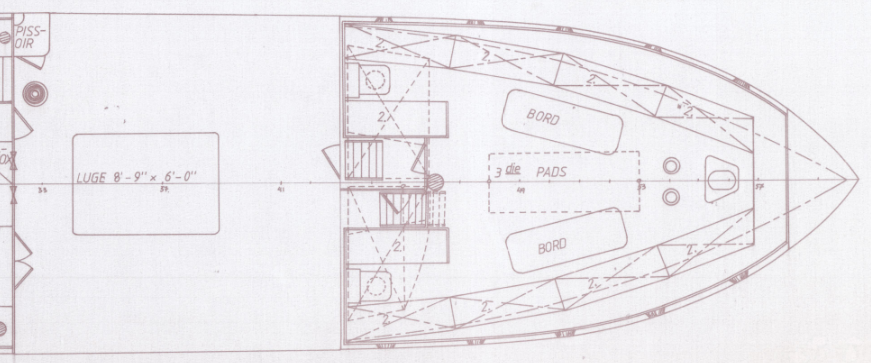 3. plads salongTeksten beskriver innredningen i størst mulig detalj. En kan knekke innredningen ned i faste punkt (se eksempelet som følger under) eller velge en mer generell beskrivelse. Fordelen med faste punkt som i eksempelet under er at dette både fungerer som huskeliste samtidig som det vil synliggjøre kunnskapshull. Bruk gjerne illustrasjoner som foto, tegninger eller skisser. For særlig forseggjorte fartøy kan det finnes egne tegninger for hele eller deler av innredningen. Husk at slike byggetegninger, i motsetning til foto og egne skisser, ikke er laget på grunnlag av det ferdige resultatet, men representere planer for hvordan det skulle bli. Disse må derfor kontrolleres mot funn om bord, da det kan ha forekommet avvik fra disse under byggingen.Under er et eksempel på innredningstegning fra byggeverft. Slike tegninger kan inneholde svært mye informasjon. Likevel må vi huske på at denne informasjonen må tolkes, sammenholdes med andre kilder og formidles som tekst. Tegningen alene sier ikke noe om materialbruk eller overflatebehandling. Slik informasjon kan en ofte finne i byggespesifikasjonen, der det f.eks, kan fremgå at skottene skal være «hvitlakerede» med «mahogny lister i fyllingene», at sofabenkene skal ha oppslagsrygger og trekkes med «bedste sort viinrød pysch» og at det skal legges brun linoleum på dørken mm. 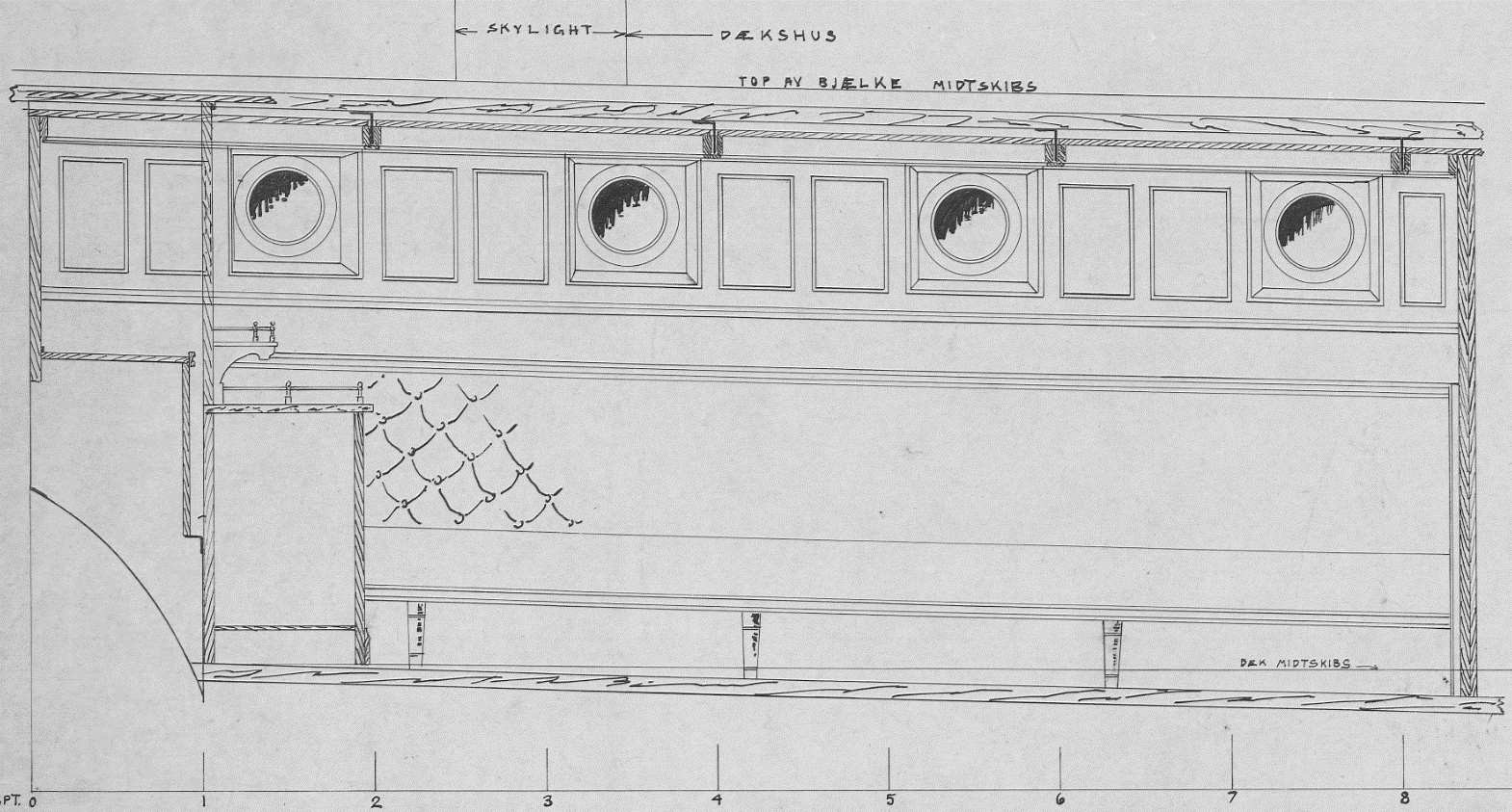 Himling Material, oppbygging og overflatebehandling. Som dokumentasjon av fartøyets ulike deler kan en benytte historiske foto, egne foto og/eller lage skisser. Husk at selv de beste illustrasjoner ikke skal stå alene, alle funn må formuleres som tekst. Eksempel på oppmålingsskisse av himling laget i forbindelse med dokumentasjon av en innredning: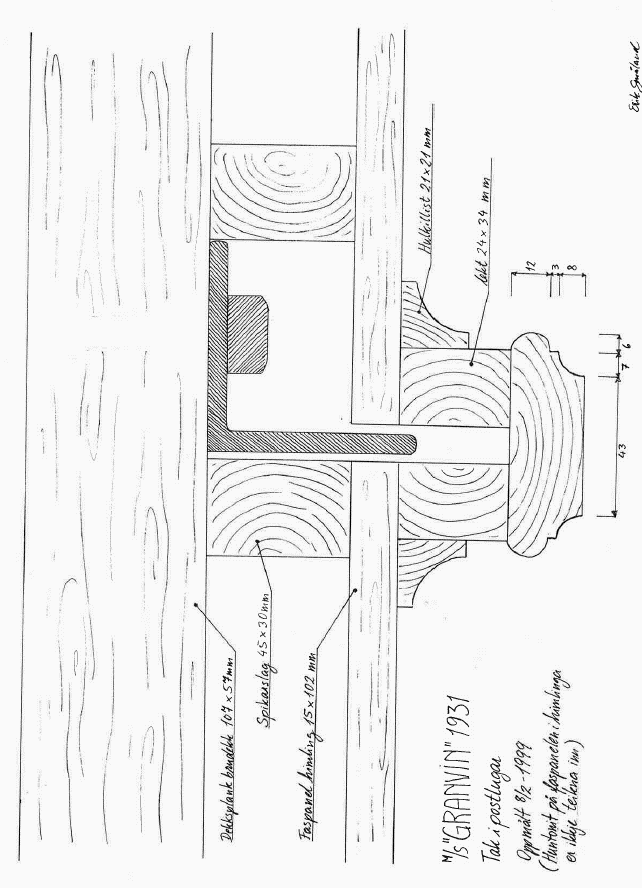 Skott og garneringMaterial, oppbygging og overflatebehandling. Her inkluderes også eventuelle ventilkasser etc. i skottene.DørMaterial, oppbygging og overflatebehandling.Møblering og utstyrMaterial, oppbygging og overflatebehandling av sofabenker, køyer, bord, skuffeseksjoner, servanter, speil, kroker, hyller, gardinstenger, gardiner etc.BelysningHer beskrives armatur som lamper brytere og stikkontakter, samt hvor kablene lå. Eventuelle oljelamper nevnes også her.Merk: De spesifikke armaturene som er synlige i de enkelte rom kan beskrives under disse rommene, mens hovedsystemet med forgreninger, tavler etc. kan beskrives som eget punkt under den aktuelle perioden i fartøyets historie. Midtskipet Beskrivelsen av midtskipet dekker området fra frontskottet i midtskipsoverbygget og bak til halvdekket begynner bak maskincasingen. 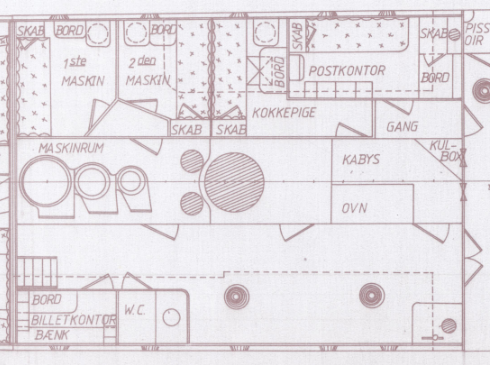 (Her lages det en beskrivelse areal for areal som i eksempelet under forskipet.)AkterskipetBeskrivelsen av akterskipet dekker området fra forkant dekkssalong og bakover. 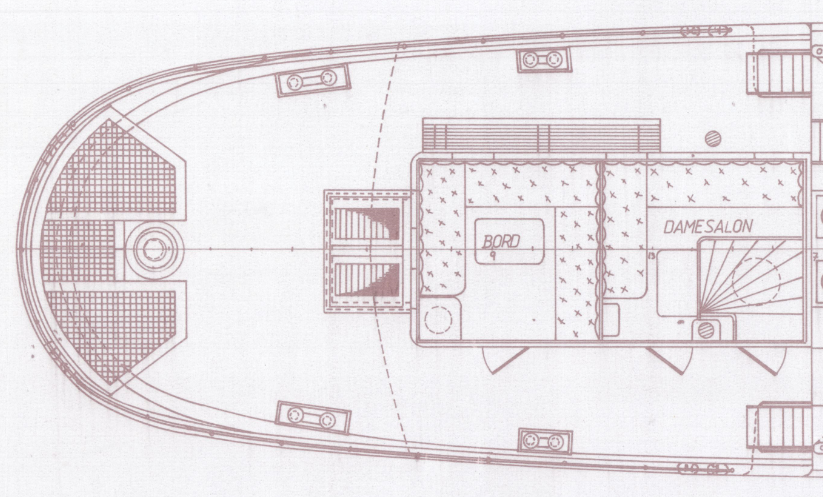 (Her lages det en beskrivelse areal for areal som i eksempelet under forskipet.)Periode II (årstall-årstall)Det legges til så mange periode-overskrifter som nødvendig. Overskriften på de enkelte periodene kan med fordel tilpasses foranledningen til inndelingen. F.eks. «Perioden som lasteskip 1921-1930», «Perioden som fiskefartøy 1930-1950» osv.Foranledning til endringHer beskrives de historiske omstendighetene som medførte at fartøyet måtte endres for å imøtekomme nye eller endrede behov. Arealvis beskrivelseOverskriften kan endres og flere underoverskrifter tilføyes ut fra behov. Her beskrives de konkrete endringene som ble foretatt om bord så detaljert som mulig. I prinsippet skal det være mulig å rekonstruere fartøyet i detalj ut fra beskrivelsen. Periode III (årstall-årstall)Tekst Foranledning til endringTekst Arealvis beskrivelseTekst Vurdering av representativitet og/eller andre spesielle forholdDersom vurdering av fartøyets representativitet inngår i oppdraget skal dette besvares her. Dersom dette ikke er en del av oppdraget fjernes punktet. Dette er en vurdering av fartøyets «evne» til å representere en tenkt type. Fartøy kan vurderes opp mot en brukskategori, som f.eks. fiskefartøy, eller opp mot kategorier avledet fra konstruksjonsmåte, materialbruk, fremdriftsmetode, eller rigg. En presisering av dette vil fremgå av bestillingen fra eier eller kulturminneforvaltningen. Det kan også være aktuelt å vurdere fartøyet som produkt av en kjent konstruktør, et verft eller andre sammenheng som ikke faller inn under representativitet. Fartøyet kan f.eks. være en viktig prototyp, ha innovative løsninger som var viktig i en teknisk utvikling eller være knyttet til sentrale historiske personer eller hendelser.KonklusjonHer besvares oppdraget og eventuelle konkrete spørsmål som er presenterte i innledningen. Oppsummering av hovedfunn, sterke og svake punkt i fremstillingen og kildegrunnlaget, om hvor supplerende kilder eventuelt kan finnes. Dersom vurderingen av fartøyets representativitet i forhold til en presisert kategori eller vurdering av fartøyets verdi som kulturminne inngår i oppdraget, så skal hovedtrekkene i vurderingen tas med her.OrdforklaringerForklar faguttrykk gjennom ordliste og/eller ved bruk av skisser og bilder med tekst.KilderTrykte kilderHer presenteres trykte kilder som det blir vist til eller sitert fra i teksten i form av en litteraturliste. Aviser, bøker, tidsskrift, rapporter og annet som kan føres opp i henhold til standarder innen forskningslitteratur. Bibliografi-modulen med referansemulighet som ligger i Word kan lette dette arbeidet. Merk samtidig måten å referere til rapportene på. Denne stilen heter APA. Referanser til trykte kilder i teksten vil se slik ut:  og litteraturlisten vil se slik ut: Andre kilderHer presenteres kilder som det vises til i teksten, men som ikke er trykte/publiserte eller tilgjengelige via bibliotektjenester. Dette kan værearkivmateriale (foto, dokument, tegninger, dagbøker etc.)audiovisuelle kilder (lydopptak, film) gjenstander (hos museer eller i privat eie)lokale tradisjoner om fartøyetoppfatninger fra kvalifiserte håndverkereAndre kilder kan listes opp på en valgfri, men oversiktlig måte.Egenproduserte kilderUnder arbeidet vil det som regel være nødvendig å foreta en del oppmålinger, lage skisser, notere ned opplysninger etc. Dette er egenproduserte kilder. Disse må sikres som del av kildegrunnlaget for fremstillingen og for det videre arbeidet med fartøyet. Det kan vises til disse i teksten ved å referere til egne oppmålinger etc.VedleggDersom det legges ved kopi av kilder eller annet i form av vedlegg skal disse listes opp og nummereres slik at de fremkommer av innholdslisten. Dersom det ikke brukes vedlegg skal punktet fjernes.DataVed levering (årstall-årstall)(årstall-årstall)(årstall-årstall)ByggeårByggested, -verftKonstruktørLengdeBreddeDypgangTonnasjeRiggHovedmaskinKjenningssignalEventuelt fiskerimerkeFartøyets funksjonEiere